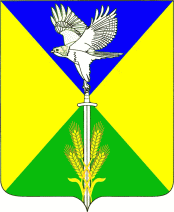 АДМИНИСТРАЦИЯ УСПЕНСКОГО СЕЛЬСКОГО ПОСЕЛЕНИЯ УСПЕНСКОГО РАЙОНАМУНИЦИПАЛЬНОЕ БЮДЖЕТНОЕ УЧРЕЖДЕНИЕ «МИЧУРИНСКИЙ СЕЛЬСКИЙ ДОМ КУЛЬТУРЫ» АДМИНИСТРАЦИИ УСПЕНСКОГО СЕЛЬСКОГО ПОСЕЛЕНИЯ УСПЕНСКОГО РАЙОНАПРИКАЗ22.03.2019г.								№_15 - П_п.МичуринскийОб утверждении Порядка уведомления работодателя (директора) муниципального бюджетного учреждения «Мичуринский сельский дом культуры» администрации Успенского сельского поселения Успенского района о фактах обращения в целях склонения сотрудников учреждения к совершению коррупционных правонарушенийВ целях предупреждения (профилактики) и противодействия коррупции в деятельности муниципального бюджетного учреждения «Марьинский сельский дом культуры» администрации Вольненского сельского поселения Успенского района, руководствуясь положениями Федерального закона от 25.12.2008 № 273-ФЗ «О противодействии коррупции», Методических рекомендаций по разработке и принятию организационных мер по предупреждению и противодействию коррупции п р и к а з ы в а ю:1. Утвердить Порядок уведомления работодателя (директора) муниципального бюджетного учреждения «Мичуринский сельский дом культуры» администрации Успенского сельского поселения Успенского района о фактах обращения в целях склонения сотрудников учреждения к совершению коррупционных правонарушений (далее – учреждение) согласно приложению к настоящему приказу. 2. Установить, что прием и учет уведомлений о фактах обращения в целях склонения работников учреждения к совершению коррупционных правонарушений, ведение журнала учета таких уведомлений осуществляет должностное лицо учреждения, на которое приказом учреждения возложена ответственность за профилактику коррупционных и иных правонарушений, реализацию антикоррупционной политики учреждения.3. Художественному руководителю учреждения (Черкашина Г.А.) обеспечить направление настоящего приказа для размещения (опубликования) на официальном сайте МБУ «Мичуринский СДК» администрации Успенского сельского поселения Успенского района в информационно - телекоммуникационной сети «Интернет» (http://sdk-michurino.okusp.ru), в разделе МБУ антикоррупция.4. Контроль за выполнением настоящего приказа оставляю за собой.5. Приказ вступает в силу со дня его подписания.Директор муниципального бюджетного учреждения «Мичуринский сельский домкультуры» администрации Успенского сельского поселения Успенского района 				      Е.А.МаиркоПРИЛОЖЕНИЕУТВЕРЖДЕНприказом МБУ Мичуринский СДК Успенскогосельского поселенияот  22.03.2019г. №_15 – П_ПОРЯДОК уведомления работодателя (директора) муниципального бюджетного учреждения «Мичуринский сельский дом культуры» администрации Успенского сельского поселения Успенского района о фактах обращения в целях склонения сотрудников учреждения к совершению коррупционных правонарушений1. Общие положения1.1. Настоящий Порядок определяет процедуру уведомления работодателя (директора) муниципального бюджетного учреждения «Мичуринский сельский дом культуры» администрации Успенского сельского поселения Успенского района о фактах обращения в целях склонения работника муниципального бюджетного учреждения «Мичуринский сельский дом культуры» администрации Успенского сельского поселения Успенского района (далее – работник, Учреждение соответственно) к совершению коррупционных правонарушений, порядок организации проверки сведений, содержащихся в уведомлениях, и порядок регистрации уведомлений.1.2. Основными целями уведомления работодателя о фактах обращения в целях склонения работника к совершению коррупционных правонарушений является выявление и предупреждение коррупционных правонарушений.1.3. Работник обязан уведомлять работодателя обо всех случаях обращения к нему каких-либо лиц в целях склонения его к совершению коррупционных правонарушений.1.4. Невыполнение работником обязанности по уведомлению работодателя обо всех случаях обращения к нему каких-либо лиц в целях склонения его к совершению коррупционных правонарушений является основанием для привлечения к ответственности, установленной действующим законодательством.2. Порядок уведомления2.1. Работник обязан уведомлять работодателя обо всех фактах обращения к нему каких-либо лиц в целях склонения к совершению коррупционных правонарушений в течение пяти рабочих дней со дня поступления к нему такого обращения.В случае нахождения работника в командировке, в отпуске, вне места работы он обязан уведомить работодателя в течение пяти рабочих дней с момента прибытия к месту работы.2.2. Уведомление работодателя о фактах обращения в целях склонения работника к совершению коррупционных правонарушений (далее - уведомление) осуществляется письменно по форме согласно приложению № 1 к настоящему Порядку путем передачи его должностному лицу учреждения, на которое в соответствии с приказом учреждения возложена ответственность за профилактику коррупционных и иных правонарушений, реализацию антикоррупционной политики учреждения (далее - ответственное лицо), или направления такого уведомления по почте2.3. Уведомление подлежит обязательной регистрации в день его подачи работником в журнале учета уведомлений (далее – журнал), который ведется по форме согласно приложению 2 к настоящему Порядку.Ведение журнала возлагается на ответственное лицо.2.4. Все листы журнала, кроме первого, нумеруются. На первом листе журнала указывается количество листов цифрами и прописью. Первый лист подписывается ответственным лицом с указанием расшифровки подписи, должности и даты начала ведения журнала. Журнал заверяется оттиском печати учреждения и хранится в месте, защищенном от несанкционированного доступа.Журнал хранится ответственным лицом в течение пяти лет и подлежит уничтожению в порядке, предусмотренном действующим законодательством.2.5. На уведомлении проставляются дата регистрации, время, регистрационный номер, фамилия, инициалы и должность лица, принявшего уведомление (далее - отметка о регистрации).2.6. По просьбе работника ответственное лицо выдает ему копию уведомления, на которой проставляется отметка о регистрации.2.7. Отказ в регистрации уведомления не допускается.2.8. С даты регистрации уведомления работник считается исполнившим обязанность по уведомлению.Исполнение работником обязанности по уведомлению в рамках настоящего Порядка не освобождает его от обязанности по уведомлению органов прокуратуры и иных государственных органов обо всех случаях обращения к нему каких-либо лиц в целях склонения его к совершению коррупционных правонарушений.2.9. Ответственное лицо в день регистрации уведомления направляет копию уведомления в органы Прокуратуры Российской Федерации или другие государственные органы.2.10. Информация о личности заявителя, а также сведения о фактах обращения в целях склонения работника к совершению коррупционных правонарушений являются конфиденциальной информацией.Конфиденциальность вышеуказанной информации обеспечивается ответственным лицом.2.11. Работник, которому стало известно о факте обращения к иным работникам в связи с исполнением трудовых обязанностей каких-либо лиц в целях склонения их к совершению коррупционных правонарушений, уведомляет об этом работодателя в порядке, аналогичном предусмотренному настоящим Порядком.3. Организация проверки3.1. Организация проверки сведений о случаях обращения к работнику в связи с исполнением трудовых обязанностей каких-либо лиц в целях склонения его к совершению коррупционных правонарушений или о ставших известными фактах обращения к иным работникам каких-либо лиц в целях склонения их к совершению коррупционных правонарушений осуществляется комиссией, создаваемой локальным нормативным актом учреждения путем проведения бесед с работником, подавшим уведомление, указанным в уведомлении, получения от работника пояснения по сведениям, изложенным в уведомлении.3.2. Проверка сведений о случаях обращения к работнику в связи с исполнением трудовых обязанностей каких-либо лиц в целях склонения его к совершению коррупционных правонарушений или о ставших известными фактах обращения к иным работникам каких-либо лиц в целях склонения их к совершению коррупционных правонарушений проводится органами Прокуратуры Российской Федерации, другими государственными органами в соответствии с законодательством Российской Федерации. На основании результатов проверки сведений комиссией подготавливается мотивированное заключение.3.3. Мотивированное заключение носит рекомендательный характер и содержит информацию о наличии либо отсутствии оснований для применения к работнику, уведомившему о факте обращения в целях склонения к совершению коррупционных правонарушений, и (или) другим работникам мер дисциплинарной ответственности.Мотивированное заключение направляется директору учреждения, в срок не позднее 10 календарных дней со дня поступления информации, предусмотренной пунктом 3.2 настоящего Порядка.Директор муниципального бюджетного учреждения «Мичуринский сельский дом культуры» администрации Успенского сельского поселения Успенского района				      Е.А.МаиркоПриложение № 1 к ПорядкуУВЕДОМЛЕНИЕо факте обращения в целях склоненияработника к совершению коррупционных правонарушений    	Сообщаю, что:    1. ____________________________________________________________________________________________     (описание обстоятельств, при которых стало известно о случае обращения________________________________________________________________________________________________к работнику в связи с исполнением им______________________________________________________________________________________________трудовых обязанностей каких-либо лиц в целях склонения его к совершению_____________________________________________________________________________________________                       коррупционных правонарушений)_______________________________________________________________________________________________.                   (дата, место, время, другие условия)    2. ____________________________________________________________________________________________    (подробные  сведения о коррупционном правонарушении, которое должен был_______________________________________________________________________________________________.бы совершить работник по просьбе обратившихся лиц)    3. ____________________________________________________________________________________________         (все известные сведения о физическом (юридическом) лице,______________________________________________________________________________________________.                склоняющем к коррупционному правонарушению)    4. ____________________________________________________________________________________________         (способ и обстоятельства склонения к коррупционному правонарушению________________________________________________________________________________________________  (подкуп, угроза, обман и т.д.), а также информация об отказе (согласии)________________________________________________________________________________________________.   принять предложение лица о совершении коррупционного правонарушения)"____" ______________ 20____ г.                           ________________                  _____________________                                                                                       (личная подпись)                  (расшифровка подписи)Уведомление зарегистрировано "____" ________ 20___ г., время ________ регистрационный номер N __________________________________________ (Фамилия, инициалы и должность лица,принявшего уведомление)Директор муниципального бюджетного учреждения «Мичуринский сельский дом культуры» администрации Успенского сельского поселения Успенского района				                        Е.А.МаиркоПриложение № 2 к ПорядкуФОРМА ЖУРНАЛА УЧЕТА УВЕДОМЛЕНИЙо фактах обращения в целях склоненияработника к совершению коррупционных правонарушенийДиректор муниципального бюджетного учреждения «Мичуринский сельский дом культуры» администрации Успенского сельского поселения Успенского района				                                                                             Е.А.МаиркоДиректору муниципального бюджетного учреждения «Мичуринский сельский дом культуры» администрации Успенского сельского поселения Успенского района__________________________________________________________(ФИО работника, должность, место жительства, телефон)№ п/пВходящий № Дата регистрацииуведомленияФ.И.О.работника, подавшего уведомлениеДолжность работника, подавшего уведомление,контактный телефонКраткое содержание уведомленияПодпись работника, подтверждающая получение копии уведомленияс отметкойо регистрацииФ.И.О.,должность, подписьлица, принявшего уведомление